БИЗНЕС-КОНЦЕПЦИЯ«Выращивание садовой земляники»Для осуществления деятельности необходимо зарегистрироваться в качестве ИП.2021 годШаг 1.Зарегистрироваться в качестве ИП Способы регистрации ИП:воспользоваться услугами центра «Мой бизнес» или «Мои документы»в налоговой инспекции по адресу места жительствазарегистрировать ИП онлайн,  используя ЭЦП    Рекомендуем воспользоваться услугами центра «Мой бизнес» или «Мои документы»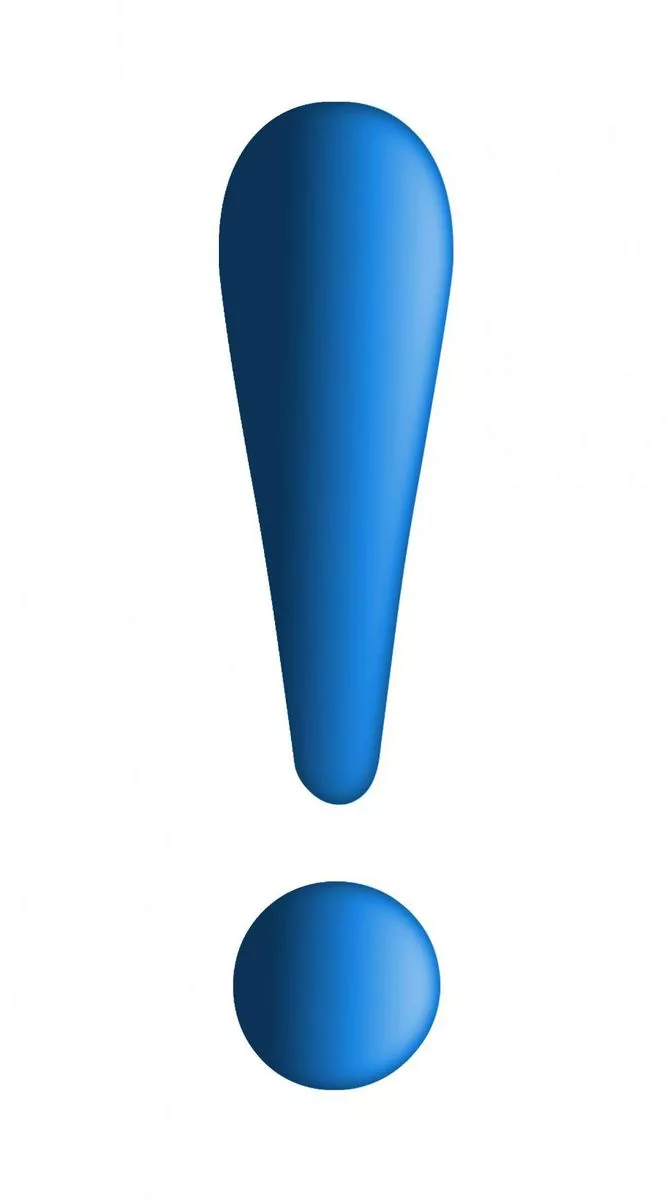 Для регистрации в центре «Мой бизнес» необходимо:ПаспортИННСНИЛСДля регистрации в центре «Мои документы» необходимо:Заполнить заявление по форме Р21001:1. Выбрать код деятельности по ОКВЭД (Общероссийский классификатор видов экономической деятельности)Выбрать систему налогообложения:ЕСХН (Единый сельскохозяйственный налог)УСН  (Упрощённая система налогообложения)Рекомендуем выбрать ЕСХН (Единый сельскохозяйственный налог) - наиболее удобный к применению по данному виду деятельностиЗаполнить заявление о постановке ИП в качестве налогоплательщика ЕСХН по следующей форме: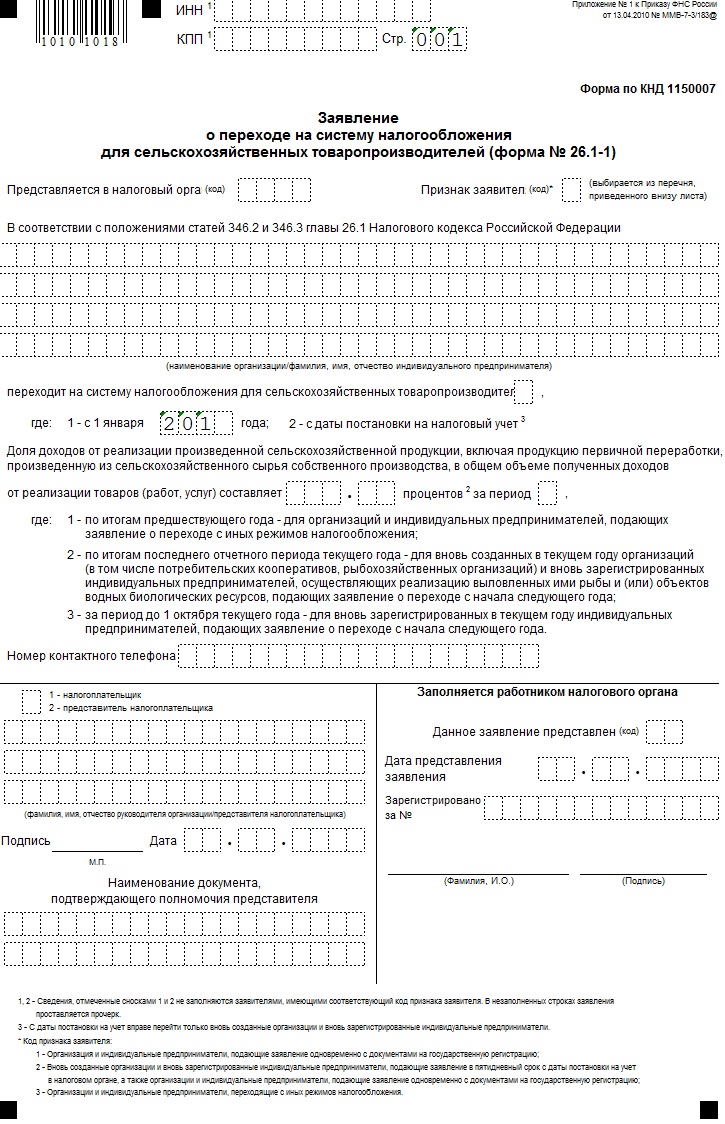 ВОЗМОЖНО:Зарегистрироваться в качестве самозанятого гражданина в 2021 году.Постановка на учёт осуществляется в отделении ИФНС по месту постоянной регистрации такого гражданина, при этом он может подать заявление:- через мобильное приложение "Мой налог";- на сайте ФНС России; - через банк или портал госуслугШаг 2.Рассчитать затраты, необходимые для реализации проекта.*По технологии фриго выращивают самые высокоурожайные и стойкие сорта садовой земляники (клубники). Чаще всего это Альба, Клери, Хоней (Хонеойе), Эльсанта, Соната и т.д. Крупнейшие российские питомники, занимающиеся клубникой фриго, предлагают более 80 сортов. Шаг 3. Осуществление деятельности по выращиванию садовой земляники:1. Подготовка земельного участка к посадке саженцев (вспашка, фрезование почвы).2. Доставка и посадка саженцев.3. Уход за саженцами (внесение удобрений, почвенных гербицидов).4. Сбор урожая.5. Реализация урожая.Реализация продукции в ООО «Фрагария»6. Подготовка земельного участка и кустов к следующему урожаю (обрезка усов, прополка, внесение удобрений).Шаг 4.  Расчет налоговых платежей в бюджетРасчет средней величины налоговых отчисленийруб./годФиксированные взносы ИП в год (справочно)      Руб.!!! Примечание:- все о налогах ИП здесь : https://www.regberry.ru/nalogooblozhenie/izmeneniya-dlya-ip-2020- заполнение платежного документа здесь: https://service.nalog.ru/static/personal-data.html?svc=payment&from=%2Fpayment%2Fpayment.htmlШаг 5. Финансовые результаты деятельности                                                                                       тыс. руб.Эффективность проекта:                                              тыс. руб.															                                                                      ПриложениеОсуществление деятельности по выращиванию садовой земляники (подробно)1. Подготовка земельного участка к посадке саженцев (вспашка, фрезование).Технология фриго при выращивании клубники подразумевает строгую классификацию кустов в зависимости от диаметра корневой шейки. Всего европейцы выделяют 4 класса, и цена на рассаду клубники фриго будет зависеть, в первую очередь, именно от него, а не от сорта. В класс – диаметр корневой шейки 8-12 мм, 1-2 цветоноса, плоды на второй год после посадки. А– класс – диаметр корневой шейки 12-15 мм, 2 цветоноса, плодоношение в год посадки, до 20 ягод с куста при соблюдении агротехники. А+ класс – диаметр корневой шейки 15-18 мм, 3 и более цветоносов, 25-40 ягод с куста. WB класс — диаметр корневой шейки свыше 22 мм, более 5 цветоносов, более 450 г ягод с куста в год посадки.2. Доставка и посадка саженцев.Самозанятый гражданин осуществляет посадку и внесение удобрений: - посадка саженцев в грунт: однострочная 35 см между растениями и 70 см междурядья,  - внесение удобрений в капельный полив в зависимости от погодных условий.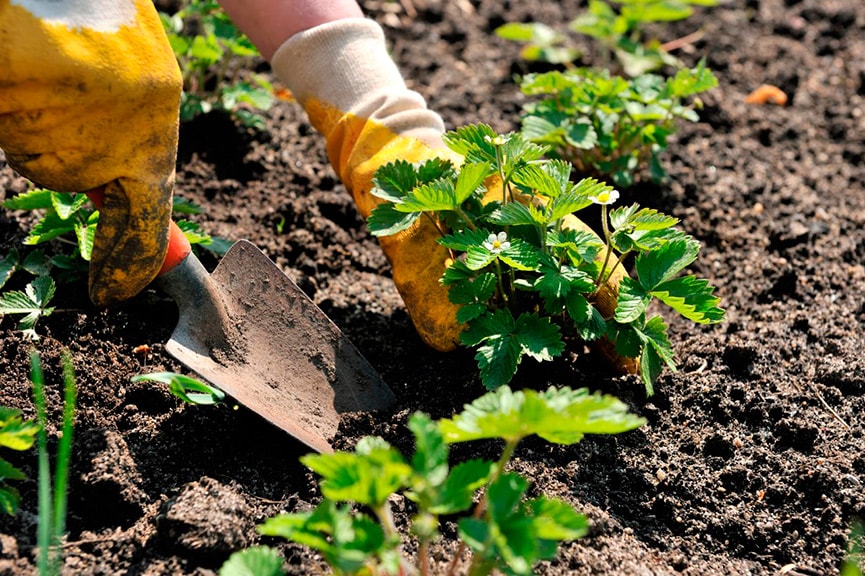 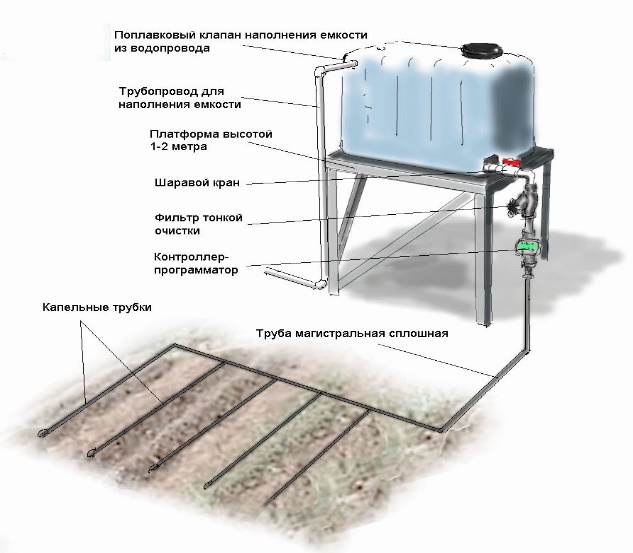 3. Уход за саженцами.Осуществляется необходимый уход за растущими саженцами:прополка вручную.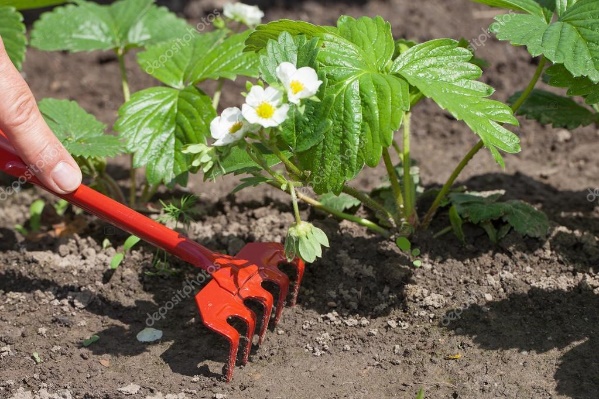 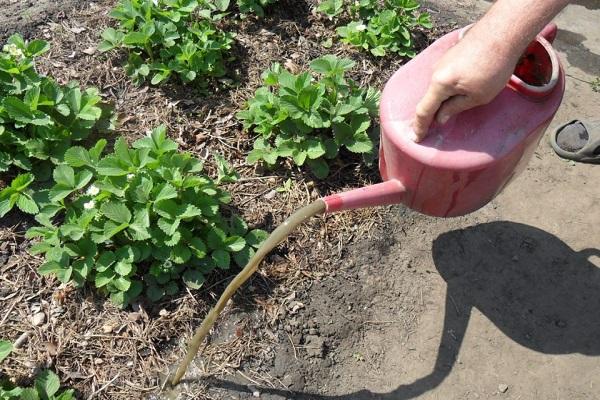 4. Сбор урожая.Сбор урожая осуществляется вручную.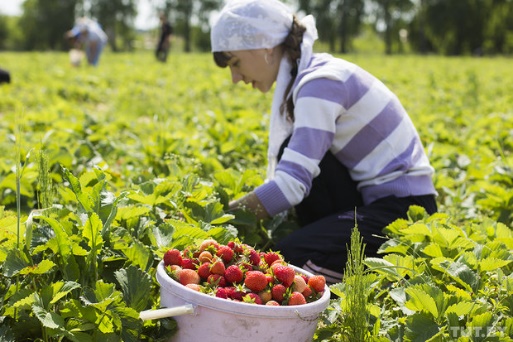 в 2020 году 300 грамм с куста, 2400 кг по 100 рублей=240 000,00 руб.в 2021 году 500 грамм с куста, 4000 кг по 100 рублей=384 000,00 руб.в 2022 году 500 грамм с куста, 4000 кг по 100 рублей=384 000,00 руб.Наименование приобретенной техники, оборудования и т.п.Сумма, рублейСаженцы Фриго* (8000 шт.) 160 000Мотоблок30 826Покупка элементов поливной системы6 000Полиэтиленовый бак на 5000 л25 000Установка поливной системы 4 000Капельная лента7 250Вспашка земельного участка (ГСМ)1 000Фрезование (3) (ГСМ)405Внесение удобрения Кристалон в капельный полив, время внесения в зависимости от погодных условий 12 111Внесение гербицидов, химикатов  от сорняков, вредителей, болезней, в т.ч.:3 408 свитч + 200л воды1 492квадрис + 200л воды720каратэ+ 200л воды29ТиовитДжет + 200л воды (осень)263ФронтьерОптима + 200л воды (почвенный гербицид)904Итого:250 000Расчет дохода в сезонСтоимость, кг. /руб.Урожай, кг.Итого, руб.Реализация садовой земляники1002 400240 000Вид налога                                   Как рассчитатьЕсли Вы индивидуальный предпринимательЕсли Вы индивидуальный предпринимательУСНПри объекте налогообложения «доходы» ставка составляет -1%- 6%При объекте налогообложения «доходы минус расходы» ставка составляет -5%-15%ЕСХННалоговая база (доходы-расходы) x 6% .Если Вы самозанятый гражданинЕсли Вы самозанятый гражданинНПДСумма дохода*4% - при реализации физическим лицам;Сумма дохода*6% - при реализации ИП и юридическим лицам.Вид налогаРайонРайон                  - для ИП                  - для ИП                  - для ИПЕСХН 6%УСН 6%Сумма налога12 24012 240Фиксированныевзносы ИП (32 448+1%+ 8 426)40 87440 874ИТОГО:53 11453 114Налог на профессиональный доход (НПД) – для самозанятых гражданНалог на профессиональный доход (НПД) – для самозанятых гражданНалог на профессиональный доход (НПД) – для самозанятых гражданСумма налога 4%9 6009 600Сумма налога 6%14 40014 400Вид взносаСуммаСуммаВид взносагородрайонФиксированный взнос в ПФР, уплачиваемый всеми ИП (с учетом ФФОМС) (32 448 руб. + 8 426 руб.)40 87440 874Фиксированный взнос, доплачиваемый ИП, если годовой доход превышает 300 000 руб.(1% от годовой суммы дохода, превышающей 300 000 руб., но не более 135 495,36 руб.)00ИТОГО:40 87440 874№ п/пНаименование Величина показателейВеличина показателейВеличина показателей№ п/пНаименование РайонРайонРайонпоказателейУСНЕСХННПД1.Выручка от оказания услуг                      (руб.)240 000240 000240 0002.Налоги                    (руб)55 27455 27414 4003.Чистая прибыль     (руб) 184 726184 726225 600№ п/пНаименование Величина показателейВеличина показателейВеличина показателейВеличина показателей№ п/пНаименование РайонРайонРайонРайонпоказателейУСНЕСХННПД1.Затраты на реализацию проекта250 000250 000250 000250 0002. Доход240 000240 000240 000240 0003Расход     (налоги, взносы)55 27455 27455 27414 4004Чистая прибыль в год184 726184 726184 726225 6005Окупаемость проекта (п.1/п.4)                     (год)1,351,351,351,116Рентабельность проекта, (п.4/п.1)                            %73,8973,8973,8990,24